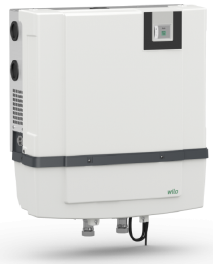 Descriptif gestionnaire de récupération                 d’eau de pluie Wilo-RAIN3